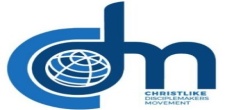 		CDM CALENDAR OF ACTIVITIES 2020KEY KEY JANJANJANJANJANJANJANFEBFEBFEBFEBFEBFEBFEBMARMARMARMARMARMARMAR Main Campus Bible SchoolSunMonTueWedThuFriSatSunMonTueWedThuFriSatSunMonTueWedThuFriSatSatellite Retreats 123411234567 Executive Bible School5678910112345678891011121314 Ministry Academy: 21 – 27 Jun12131415161718910111213141515161718192021 Easter192021222324251617181920212222232425262728Disciplemakers’ Party26272829303123242526272829293031Task All-Nights Team Leaders’ MeetingAPRAPRAPRAPRAPRAPRAPRMAYMAYMAYMAYMAYMAYMAYJUNJUNJUNJUNJUNJUNJUNSunMonTueWedThuFriSatSunMonTueWedThuFriSatSunMonTueWedThuFriSat Executive Bible School Dates Executive Bible School Dates123412123456Session 1:  Mar 6- Apr 4567891011345678978910111213Session 2: Jul 3 – Aug 1121314151617181011121314151614151617181920Session 3: Oct 2 – Oct 31192021222324251718192021222321222324252627 Accra Regular Bible School Dates Accra Regular Bible School Dates262728293024252627282930282930Session 1:  Jan 26 –Feb 231Session 2: May 24 – May 31Session 3: Aug 2 – Aug 9JULJULJULJULJULJULJULAUGAUGAUGAUGAUGAUGAUGSEPSEPSEPSEPSEPSEPSEPSubmission Deadline: Jul 3SunMonTueWedThuFriSatSunMonTueWedThuFriSatSunMonTueWedThuFriSat Graduation : August 9123411234556789101123456786789101112Retreat Dates Retreat Dates 12131415161718910111213141513141516171819Eastern (24 – 26 Jan)192021222324251617181920212220212223242526Ashanti (7-9 Feb)2627282930312324252627282927282930Greater Accra (Feb 28– Mar 1)3031Northern (20 -22 Mar)Brong Ahafo ( 24-26 Apr)OCTOCTOCTOCTOCTOCTOCTNOVNOVNOVNOVNOVNOVNOVDECDECDECDECDECDECDECUpper East (1-3 May)SunMonTueWedThuFriSatSunMonTueWedThuFriSatSunMonTueWedThuFriSatCentral (22-24  May)123123456712345 Volta Region A ( 5-7 Jun)456789108910111213146789101112Upper West (19-21 Jun)111213141516171516171819202113141516171819Western (3-5 Jul)181920212223242223242526272820212223242526Volta Region B (24-26 Jul)2526272829303129302728293031DISCIPLEMAKERS (Aug 10 – 16)